教會聚會　　　　　2013年8月17日及18日崇拜程序使  異命  象：  ：泉  康力  怡門  康訓  山擴  收主  莊家  稼本堂同工牧    師：甄達安傳    道：李鍾潔明傳    道：黃銘聰行政主任：李姜淑儀幹    事：徐健強本年主題：成全聖徒．各盡其職上周出席人數：晩堂崇拜	　50 人早堂崇拜	55 人午堂崇拜	68 人少年聚會	   10 人兒童崇拜	 34 人祈禱會 	      9 人上周奉獻金額：常費      $74,051.00八月份奉獻累積金額：常費      $155,273.50每月奉獻目標$285,000.00              本周事奉人員              本周事奉人員              本周事奉人員              本周事奉人員              本周事奉人員              本周事奉人員下周事奉人員下周事奉人員下周事奉人員下周事奉人員晩堂崇拜早堂崇拜早堂崇拜午堂崇拜晩堂崇拜晩堂崇拜早堂崇拜早堂崇拜午堂崇拜午堂崇拜講  員：李鍾潔明傳道李鍾潔明傳道李鍾潔明傳道李鍾潔明傳道甄達安牧師甄達安牧師甄達安牧師甄達安牧師甄達安牧師甄達安牧師講  題：最愛！是誰？最愛！是誰？最愛！是誰？最愛！是誰？內心的光與暗內心的光與暗內心的光與暗內心的光與暗內心的光與暗內心的光與暗經  文：太22:34-46太22:34-46太22:34-46太22:34-46太23:1-39太23:1-39太23:1-39太23:1-39太23:1-39太23:1-39主  席：廖佩茜容盧健思容盧健思容盧健思嘉建基嘉建基黃定山黃定山黃定山黃定山家事分享：當值同工當值同工當值同工當值同工當值同工當值同工當值同工當值同工當值同工當值同工司  琴：陸兆聰高愷琦高愷琦高愷琦嘉侯剛惠嘉侯剛惠黃許雅麗黃許雅麗黃許雅麗黃許雅麗插  花：趙麗明趙麗明趙麗明趙麗明黃關寶寶黃關寶寶黃關寶寶黃關寶寶黃關寶寶黃關寶寶當值執事：甄達安牧師黃定山黃定山王偉昌黃銘聰傳道黃銘聰傳道何兆全何兆全楊黃文婷楊黃文婷投映機：郭文英譚林雪珊譚林雪珊陳馮嘉賢 周陸蕙芳周陸蕙芳葉德濰葉德濰容偉雄 容偉雄 招  待：梁偉麟麥婉婷麥婉婷周立志程偉斯程偉斯郭林妙賢郭林妙賢嘉志忠嘉志忠王蘇育明王偉昌王偉昌郭艷如程朱順儀程朱順儀姜桂歡姜桂歡郭艷如郭艷如音  響：王鳳霞黃偉鵬黃偉鵬羅萬城麥溫碧霞麥溫碧霞羅萬城羅萬城黎健邦黎健邦陪談組：姜桂歡黃關寶寶黃關寶寶黃吳瑞嫻宋美碧宋美碧曾曾潔心曾曾潔心高葉雅葹高葉雅葹少年聚會少年聚會少年聚會少年聚會少年聚會少年聚會少年聚會少年聚會少年聚會少年聚會主  題：順服 （弗5:21） 順服 （弗5:21） 順服 （弗5:21） 順服 （弗5:21） Faith度黃宜洲Faith度黃宜洲Faith度黃宜洲Faith度黃宜洲Faith度黃宜洲Faith度黃宜洲主  領：陸兆聰 陸兆聰 陸兆聰 陸兆聰 陳偉年 / 王偉昌 / 陸兆聰陳偉年 / 王偉昌 / 陸兆聰陳偉年 / 王偉昌 / 陸兆聰陳偉年 / 王偉昌 / 陸兆聰陳偉年 / 王偉昌 / 陸兆聰陳偉年 / 王偉昌 / 陸兆聰馬 太 組：陳偉年陳偉年陳偉年陳偉年王偉昌王偉昌王偉昌王偉昌王偉昌王偉昌迦 勒 組：陸兆聰陸兆聰陸兆聰陸兆聰陸兆聰陸兆聰陸兆聰陸兆聰陸兆聰陸兆聰兒童早堂崇拜兒童早堂崇拜兒童午堂崇拜兒童午堂崇拜兒童早堂崇拜兒童早堂崇拜兒童早堂崇拜兒童午堂崇拜兒童午堂崇拜兒童午堂崇拜講  員：黎健邦         黎健邦         ------------------------講  題：主題遊戲：一起參與主題遊戲：一起參與主題遊戲：一起參與主題遊戲：一起參與              康泉大電影              康泉大電影              康泉大電影              康泉大電影              康泉大電影              康泉大電影領  會：梁穎愉         梁穎愉         麥溫碧霞麥溫碧霞---------趙必達趙必達趙必達司  琴：陸兆聰陸兆聰梁穎愉梁穎愉---------高愷琦高愷琦高愷琦彼 得 組：麥張苑琼 / 黃芷韻 / 麥溫碧霞麥張苑琼 / 黃芷韻 / 麥溫碧霞麥張苑琼 / 黃芷韻 / 麥溫碧霞麥張苑琼 / 黃芷韻 / 麥溫碧霞鄺維娟 / 姜桂歡 / 黃林雅思鄺維娟 / 姜桂歡 / 黃林雅思鄺維娟 / 姜桂歡 / 黃林雅思鄺維娟 / 姜桂歡 / 黃林雅思鄺維娟 / 姜桂歡 / 黃林雅思鄺維娟 / 姜桂歡 / 黃林雅思保 羅 組：麥李文正 / 廖美珍麥李文正 / 廖美珍麥李文正 / 廖美珍麥李文正 / 廖美珍侯李琼芳 / 陳黎少琼侯李琼芳 / 陳黎少琼侯李琼芳 / 陳黎少琼侯李琼芳 / 陳黎少琼侯李琼芳 / 陳黎少琼侯李琼芳 / 陳黎少琼小 約 瑟：張林薇 / 郭林妙賢張林薇 / 郭林妙賢張林薇 / 郭林妙賢張林薇 / 郭林妙賢盧蔡勁菁 / 葉德濰盧蔡勁菁 / 葉德濰盧蔡勁菁 / 葉德濰盧蔡勁菁 / 葉德濰盧蔡勁菁 / 葉德濰盧蔡勁菁 / 葉德濰撒母耳組：黎健邦 / 周陸蕙芳黎健邦 / 周陸蕙芳黎健邦 / 周陸蕙芳黎健邦 / 周陸蕙芳黎健邦 / 莫嘉敏黎健邦 / 莫嘉敏黎健邦 / 莫嘉敏黎健邦 / 莫嘉敏黎健邦 / 莫嘉敏黎健邦 / 莫嘉敏成人晚堂崇拜成人早堂崇拜成人午堂崇拜逢周六5:30-7:00PM逢主日9:30-11:M逢主日11:M-1:00PM少年聚會 (小六至中學)兒童崇拜 (小三至小五)兒童崇拜 (嬰兒至小二)逢主日9:30-11:M逢主日9:30-11:M逢主日11:M-1:00PM逢主日9:30-11:M逢主日9:30-11:M逢主日11:M-1:00PM周三早禱會   10:30-12:00 NOON         主日早禱會9:30-11:M＊教會有各項小組聚會時間，有意參加小組聚會之朋友，請聯絡傳道同工＊周三早禱會   10:30-12:00 NOON         主日早禱會9:30-11:M＊教會有各項小組聚會時間，有意參加小組聚會之朋友，請聯絡傳道同工＊周三早禱會   10:30-12:00 NOON         主日早禱會9:30-11:M＊教會有各項小組聚會時間，有意參加小組聚會之朋友，請聯絡傳道同工＊周三早禱會   10:30-12:00 NOON         主日早禱會9:30-11:M＊教會有各項小組聚會時間，有意參加小組聚會之朋友，請聯絡傳道同工＊崇拜及聚會地址：香港鰂魚涌康怡花園第一期康盛街18號3-5號地舖辦公室地址：香港鰂魚涌英皇道1065號東達中心3樓301室電話：2539 6969                傳真：3586 1450電郵：info@efcckcc.org          網頁：http://www.efcckcc.org崇拜及聚會地址：香港鰂魚涌康怡花園第一期康盛街18號3-5號地舖辦公室地址：香港鰂魚涌英皇道1065號東達中心3樓301室電話：2539 6969                傳真：3586 1450電郵：info@efcckcc.org          網頁：http://www.efcckcc.org崇拜及聚會地址：香港鰂魚涌康怡花園第一期康盛街18號3-5號地舖辦公室地址：香港鰂魚涌英皇道1065號東達中心3樓301室電話：2539 6969                傳真：3586 1450電郵：info@efcckcc.org          網頁：http://www.efcckcc.org崇拜及聚會地址：香港鰂魚涌康怡花園第一期康盛街18號3-5號地舖辦公室地址：香港鰂魚涌英皇道1065號東達中心3樓301室電話：2539 6969                傳真：3586 1450電郵：info@efcckcc.org          網頁：http://www.efcckcc.org  中國基督教播道會康泉堂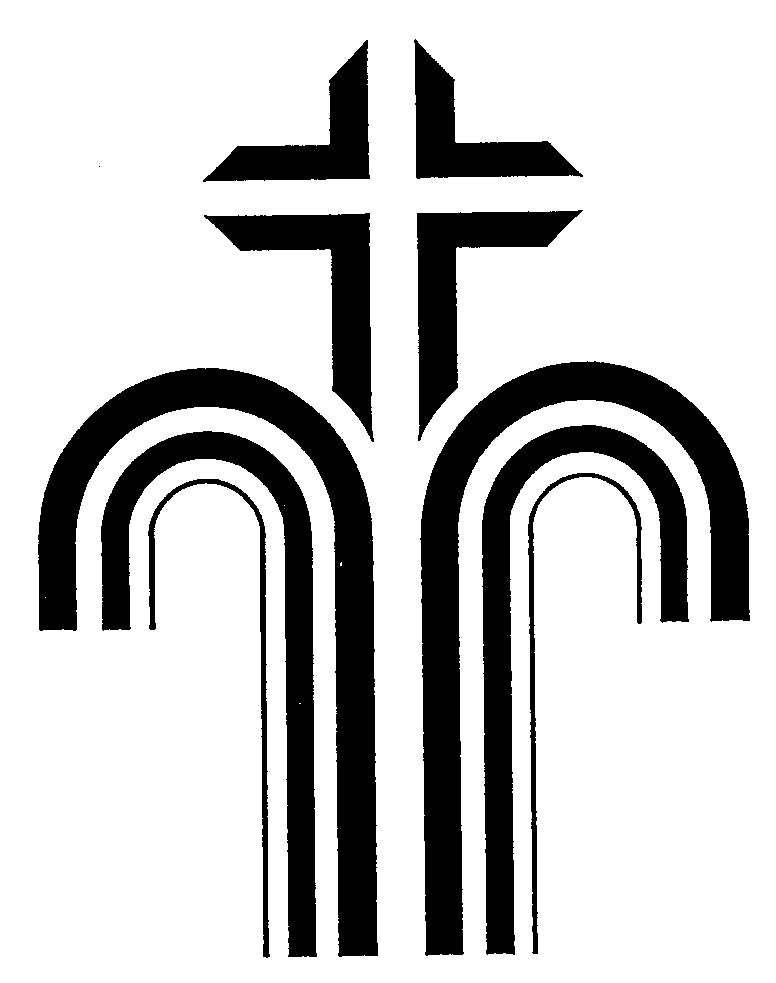 詩歌敬拜讀經︰太22:34-46 <新約27-28頁>講道：最愛！是誰？回應詩歌：深深愛祢(國)常費奉獻(紅袋)修建升子坪小學儲水庫(啡袋)家事分享祝　福教導牧養 (負責同工︰甄達安牧師 )本堂將於9-11月舉行培訓班，歡迎會眾報讀。詳情請參閱單張並往接待處查詢及報名。8月18日(主日)祈禱會主題︰感恩自由分享8月21日(三)及25日(主日)祈禱會主題︰康體服事 + 好鄰舍服事 聽道筆記 本月金句︰我們行善，不可喪志；若不灰心，到了時候就要收成。 (加拉太書6章9節)家事分享歡迎︰歡迎上星期參加崇拜的新朋友︰林晞、張明義、趙美婷。教會消息 (負責同工︰李姜淑儀行政主任)李鍾潔明傳道將於本月23-25日(五至日)與少年人前往西貢黃宜洲青年營。期間有關之事務，可與甄達安牧師聯絡。本堂將於10月6日(主日) 舉行以下禮儀︰轉會禮 –午堂崇拜洗禮   –下午三時正有意接受以上禮儀的會眾，請於接待處索取申請表格，填妥後交回接待處。截止日期為9月1日(主日)。本地佈道 (負責同工︰甄達安牧師 )本堂將於8月-11月舉辦「信仰探討及初信栽培班」，詳情可到接待處索取報名表，或與甄達安牧師聯絡。牧區事項 (負責同工︰甄達安牧師 )本堂將於10月12及13日舉行職場主日，並擬於12月舉行有關職場生涯的聚會。現希望先透過問卷調查，了解會眾於職場的情況及對教會在職場支援的期望，讓教會更適切地釐定內容，並作出較長遠的計劃。另外，本堂與公義樹機構及宣道會康怡堂合辦「營商為的是榮耀神」課程，鼓勵基督徒生意人及企業管理人參加。海外宣教(負責同工︰黃銘聰傳道)本堂將為支持升子坪小學儲水庫之修建工程收集捐獻，截止日期為9月1日(主日)。此項修建費用目標為港幣$37,800（人民幣￥30,000）。現呼籲會眾為此事禱告，請各人按 神給予的感動作出捐獻。本堂呼籲會眾以小組或以個人名義認領及資助湖北18戶多病多災、低收入的家庭，形式為每戶每月人民幣￥200，為期一年。是項資助計劃截止日期為9月15日(主日)。基於資助家庭資料須保密，會眾可直接與黃銘聰傳道查詢。迎向深化海外宣教事工，差傳關懷小組正籌備「差傳之友」團契，盼籍著多元化的活動來凝聚弟兄姊妹的宣教心，同心同行實踐大使命。「差傳之友」團契現正招募組員，會眾可到接待處報名。詳情可參閱第一期的「差傳之友」通訊，或與黃銘聰傳道聯絡。